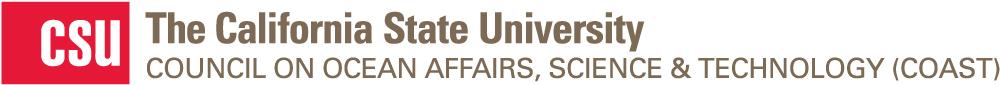 State Science Information Needs Program Cover PagesDo NOT submit this form with the Letter of Intent (due on Wednesday, September 1, 2021, 5:00pm Pacific time)Please submit with the Full Proposal (due on Friday, October 1, 2021, 5:00 p.m. Pacific timeApplications received after the deadline will not be considered.ONE copy of this three-page form must accompany each proposal. All information must be typed. This form must be included with the rest of the application materials in one single pdf file sent to csucoast@csumb.edu. Check the box(es) below to indicate the research objective(s) this proposal directly addresses:Project Title:Total amount of funding requested:Total amount of funding requested:Number of CSU campuses involved:Number of CSU campuses involved:Amount of funding requested for non-CSU co-PIs:Amount of funding requested for non-CSU co-PIs:Desired start date (choose a date between July 1 and September 30, 2022):Desired start date (choose a date between July 1 and September 30, 2022):Cut and paste rows above to add additional Co-PIs1.1Assess how different sampling programs for fish populations (density, site fidelity, mean size) influence estimates of habitat valuation when different types of sampling gear are used and sampling is conducted at various times (seasonally, diurnally) and frequencies. How can the value of different habitat types be compared when sampling varies with habitat type?Assess how different sampling programs for fish populations (density, site fidelity, mean size) influence estimates of habitat valuation when different types of sampling gear are used and sampling is conducted at various times (seasonally, diurnally) and frequencies. How can the value of different habitat types be compared when sampling varies with habitat type?1.2What are recommended methods/approaches and metrics for comparing habitat value among different habitat types (e.g. hard/soft substrate, kelp, eelgrass, estuarine)?What are recommended methods/approaches and metrics for comparing habitat value among different habitat types (e.g. hard/soft substrate, kelp, eelgrass, estuarine)?2.1.1Assess differences between artificial and natural reefs in California with respect to community composition and ecological function (see RFP for complete wording of research objective).Assess differences between artificial and natural reefs in California with respect to community composition and ecological function (see RFP for complete wording of research objective).2.2.1Identify the most effective methods of kelp restoration in California. Identify the risks of different kelp restoration methods and measures that can be taken to address those risks. Describe the ecological and environmental circumstances under which each method should be pursued.Identify the most effective methods of kelp restoration in California. Identify the risks of different kelp restoration methods and measures that can be taken to address those risks. Describe the ecological and environmental circumstances under which each method should be pursued.2.3.1Assess methods to allow existing patches of eelgrass to expand by 1) beneficially reusing suitable material to construct habitat at an appropriate depth for eelgrass in proximity to current populations, 2) removing shell hash from areas of past aquaculture operations that seem to be excluding eelgrass from what would otherwise be available substrate, or 3) other means to create habitat conducive to eelgrass expansion and/or colonization.Assess methods to allow existing patches of eelgrass to expand by 1) beneficially reusing suitable material to construct habitat at an appropriate depth for eelgrass in proximity to current populations, 2) removing shell hash from areas of past aquaculture operations that seem to be excluding eelgrass from what would otherwise be available substrate, or 3) other means to create habitat conducive to eelgrass expansion and/or colonization.2.3.2Assess the feasibility and efficacy of using seeding for eelgrass restoration in California. Identify gaps in knowledge regarding seed viability as a first step.Assess the feasibility and efficacy of using seeding for eelgrass restoration in California. Identify gaps in knowledge regarding seed viability as a first step.3.1Proposals addressing state needs for scientific information on compensatory mitigation and associated restoration outside of the priority research objectives listed above will also be accepted. Restoration research questions that are unrelated to compensatory mitigation will not be accepted. A successful proposal must concretely demonstrate the relevance of the research project to state needs, including identification of specific state agencies that will benefit in the form of a detailed letter of support from said agency.Proposals addressing state needs for scientific information on compensatory mitigation and associated restoration outside of the priority research objectives listed above will also be accepted. Restoration research questions that are unrelated to compensatory mitigation will not be accepted. A successful proposal must concretely demonstrate the relevance of the research project to state needs, including identification of specific state agencies that will benefit in the form of a detailed letter of support from said agency.Grants Office Personnel Submitting Application on behalf of Lead PIGrants Office Personnel Submitting Application on behalf of Lead PIGrants Office Personnel Submitting Application on behalf of Lead PIGrants Office Personnel Submitting Application on behalf of Lead PIGrants Office Personnel Submitting Application on behalf of Lead PIGrants Office Personnel Submitting Application on behalf of Lead PIGrants Office Personnel Submitting Application on behalf of Lead PIName:Name:Campus:	Campus:	Title:Title:Grants Office URL:Grants Office URL:Phone:Phone:Phone:Email:Email:Email: